Knowledgeable Parent Able to Evaluate: ___Yes ___No       	Town of DV____ Brazeau _____ Other ____Drayton Valley Minor Hockey Association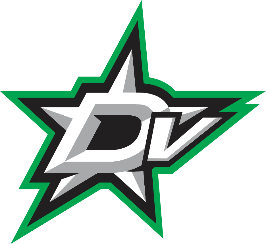 P.O. Box 5408Drayton Valley, Alberta Canada,  T7A 1R5 www.draytonvalleyhockey.comRegistration 2019 – 2020For Members Trying Out for AA or AAA hockey only Name:___________________________________________Date of Birth:_________________                	(Last) 	 	  (First) 	                     (Middle)	                            (MM-DD-YY)Preferred Position:___________________________   Shoots: Left  or Right (circle one)Gender:  M  or  F (circle one)                  Alberta Health Care #__________________________Email:____________________________________Home Telephone#_____________________Parents Name & Cell #: Mother:___________________________________________________    Father:____________________________________________________Mailing Address____________________________________ Postal Code __________________Legal Land Description (ie SW-29-35-5)_____________________________________________Emergency Contact & # (other than parent):__________________________________________ Fund Raising cheque to be dated November 15, 2019 for $150.00 per child, up to 2 children.I/We the parent/guardian of the above named registrant do hereby certify that the above information pertaining to the player is true and accurate and I/We do hereby give our approval for his/her participation in any or all minor hockey activities during the current program.  Additionally, I/We do hereby agree to assist the Association upon request.Parent/Guardian Name ____________________Signature________________________ CheckOneDivisionDate of BirthEarly Bird Fees(until June 20Spring AGM )Registration Fees(after June 20)Peewee2007-2008$650.00$800.00Bantam2005-2006$700.00$850.00Midget2002-2003-2004$700.00$850.00